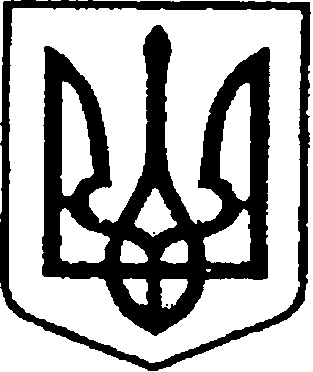 	          У К Р А Ї Н А    	         ЧЕРНІГІВСЬКА ОБЛАСТЬН І Ж И Н С Ь К А    М І С Ь К А    Р А Д А____ 32 сесія VIII скликанняР І Ш Е Н Н Явід 10 серпня 2023  року                     м. Ніжин	                                №64-32/2023У відповідності до статей 25, 26, 42, 59, 60, 73 Закону України «Про місцеве самоврядування в Україні», Регламенту Ніжинської міської ради Чернігівської області, затвердженого рішенням Ніжинської міської ради від      27 листопада 2020 року № 3-2/2020 (зі змінами), враховуючи лист першого заступника міського голови з питань діяльності виконавчих органів ради Вовченка Ф.І. від 08.08.2023 року № 01.1-24/1472, Акт приймання-передачі майна (послуг) від 04.08.2023 року № АА-LED-0004,  Ніжинська міська рада вирішила:	1. Прийняти безоплатно у комунальну власність Ніжинської міської територіальної громади та поставити на баланс виконавчого комітету  Ніжинської міської ради, товарно-матеріальні цінності отримані в рамках співпраці Ніжинської міської ради з Програмою  МТД «DOBRE» :	1.1.  Ноутбук Dell Vostro 5635 16''. Кількість - 1 (один) шт., ціна за одиницю товару – 42 231,00 грн., загальна вартість товару –  42 231,00 грн.	1.2. БФП А4 кольоровий Canon Модель MF655CDW. Кількість - 1 (один) шт., ціна за одиницю товару – 16 590,00 грн., загальна вартість товару –                16 590,00 грн.	1.3. Телевізор SAMSUNG UE58CU7100UXUA. Кількість - 1 (один) шт., ціна за одиницю товару – 25 277,82 грн., загальна вартість товару –          25 277,82 грн.	1.4. Презентаційна стійка SECTOR T10 Black. Кількість - 1 (один) шт., ціна за одиницю товару – 3 360,00 грн., загальна вартість товару – 3 360,00 грн.	1.5. Ламінатор Agent LM – A4 250 MD. Кількість - 1 (один) шт., ціна за одиницю товару – 4 865,00 грн., загальна вартість товару – 4 865,00 грн.	1.6. Лайткуб (фотобокс) – PowerPlant PU5040EU. Кількість - 1 (один) шт., ціна за одиницю товару – 2 293,20 грн., загальна вартість товару – 2 293,20 грн.	1.7. Цифрова камера NIKON Z 6II+24-70mm f4 Kit. Кількість - 1 (один) шт., ціна за одиницю товару – 116 553,00 грн., загальна вартість товару –           116 553,00 грн.	1.8. Кільцеве світло - MyGear LED RL-320A 46 см. Кількість - 1 (один) шт., ціна за одиницю товару – 3 975,00 грн., загальна вартість товару –                     3 975,00 грн.	1.9. Лазерний гравер гравірувальний верстат випалювач, 3000мВт Bluetooth, K6. Кількість - 1 (один) шт., ціна за одиницю товару – 9 297,00 грн., загальна вартість товару – 9 297,00 грн.	1.10. Принтер етикеток – Citizen CL-E321. Кількість - 1 (один) шт., ціна за одиницю товару – 17 531,34 грн., загальна вартість товару – 17 531,34 грн.	1.11. Стедікам FeiYu Tech G6 Max. Кількість - 1 (один) шт., ціна за одиницю товару – 8 274,00 грн., загальна вартість товару – 8 274,00 грн.	1.12. Карта пам’яті Sony XOD 120GB G Series R440MB/s. Кількість - 1 (один) шт., ціна за одиницю товару – 9 172,44 грн., загальна вартість товару – 9 172,44 грн.2. Начальнику відділу комунального майна  Управління комунального майна та земельних відносин Ніжинської міської ради Чернеті О.О. забезпечити оприлюднення даного рішення на офіційному сайті Ніжинської міської ради протягом п’яти робочих днів після його прийняття.3. Організацію виконання даного рішення покласти на першого заступника міського голови з питань діяльності виконавчих органів ради Вовченка Ф.І., начальника Управління комунального майна та земельних відносин Ніжинської міської ради Чернігівської області Онокало І.А.4. Контроль за виконанням даного рішення покласти на постійну комісію міської ради з питань житлово-комунального господарства, комунальної власності, транспорту і зв’язку та енергозбереження (голова комісії – Дегтяренко В.М.).Міський голова			      	          		                Олександр КОДОЛАВізують:Начальник Управління комунального майната земельних відносин Ніжинської міської ради	              Ірина ОНОКАЛОПерший заступник міського голови з питань діяльності виконавчих органів ради                                         Федір ВОВЧЕНКОСекретар Ніжинської міської ради                                              Юрій ХОМЕНКОНачальник відділу юридично-кадрового забезпечення апарату виконавчого комітету                                В`ячеслав ЛЕГА                     Ніжинської міської ради     		                    Головний спеціаліст-юрист відділубухгалтерського обліку, звітностіта правового забезпечення Управліннякомунального майна та земельнихвідносин Ніжинської міської ради                                           Сергій САВЧЕНКОГолова постійної комісії міськоїради з питань житлово-комунальногогосподарства, комунальної власності, транспорту і зв’язку та енергозбереження	            Вячеслав ДЕГТЯРЕНКОГолова постійної комісії міської ради з питаньрегламенту, законності, охорони прав і свобод громадян,запобігання корупції, адміністративно-територіальногоустрою, депутатської діяльності та етики                                 Валерій САЛОГУБПро безоплатне прийняття у комунальну власність Ніжинської міської територіальної громади товарно-матеріальних цінностей в рамках співпраці Ніжинської міської ради з Програмою  МТД «DOBRE»